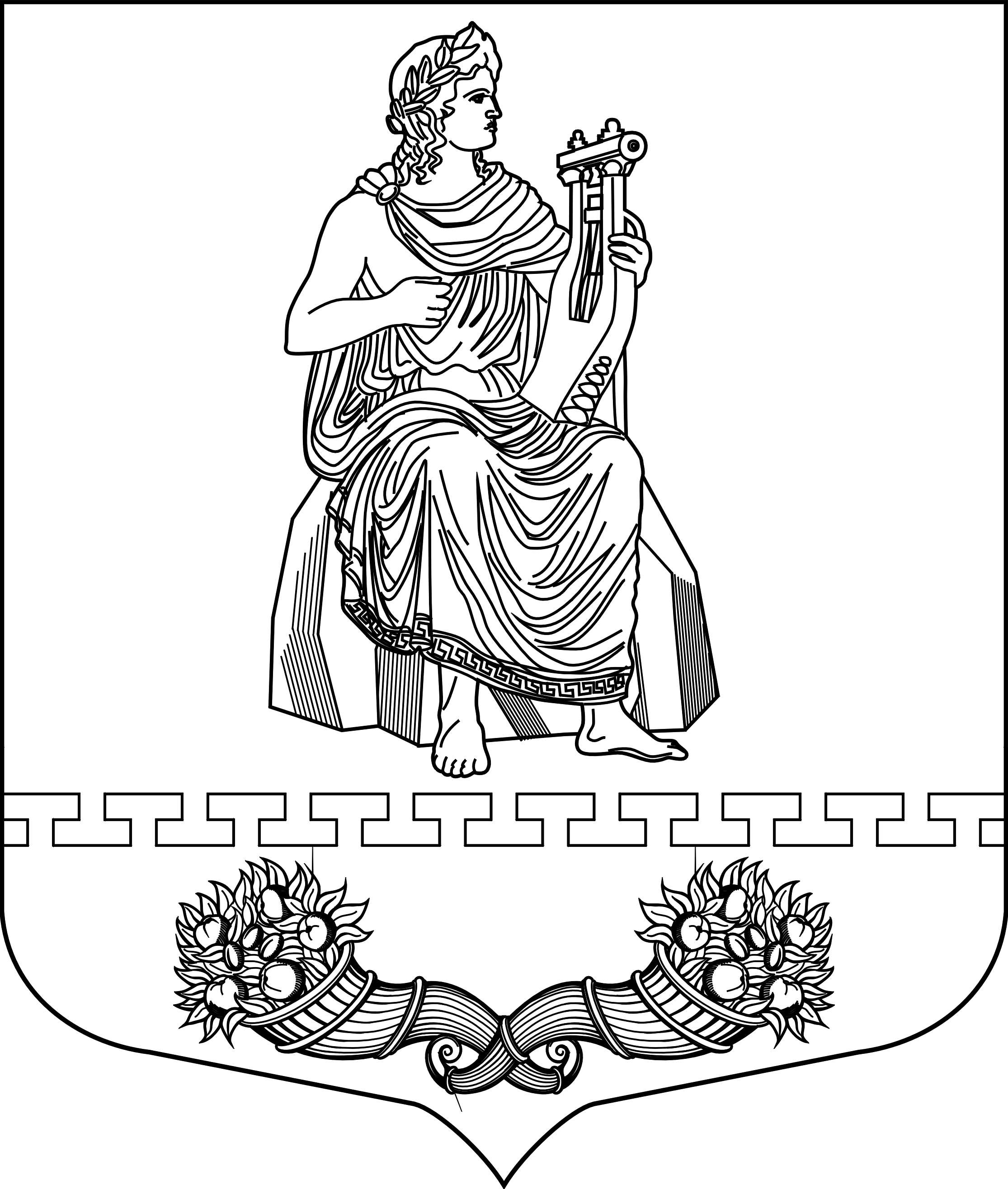 МУНИЦИПАЛЬНЫЙ СОВЕТ ВНУТРИГОРОДСКОГО МУНИЦИПАЛЬНОГО ОБРАЗОВАНИЯ САНКТ-ПЕТЕРБУРГА МУНИЦИПАЛЬНОГО ОКРУГА ПАРНАСР Е Ш Е Н И Е21 ноября 2014 года                   г. Санкт-Петербург                                     № 2/5О внесении изменений в Положение «О комиссии по соблюдению требований к служебному поведению муниципальных служащих и урегулированию конфликта интересов в органе местного самоуправления внутригородского муниципального образования Санкт-Петербурга муниципального округа Парнас, принятое решением муниципального совета внутригородского муниципального образования Санкт-Петербурга муниципального округа Парнас «Об утверждении Положения «О комиссии по соблюдению требований к служебному поведению муниципальных служащих и урегулированию конфликта интересов в органе местного самоуправления внутригородского муниципального образования Санкт-Петербурга муниципального округа Парнас» от 14 марта 2014 года № 1/3Руководствуясь статьёй 14.1 Федерального закона «О муниципальной службе в Российской Федерации» от 02 марта 2007 года № 25-ФЗ, Муниципальный совет внутригородского муниципального образования Санкт-Петербурга муниципального округа Парнас РЕШИЛ:1. В Положение «О комиссии по соблюдению требований к служебному поведению муниципальных служащих и урегулированию конфликта интересов в органе местного самоуправления внутригородского муниципального образования Санкт-Петербурга муниципального округа Парнас», принятое решением муниципального совета внутригородского муниципального образования Санкт-Петербурга муниципального округа Парнас «Об утверждении Положения «О комиссии по соблюдению требований к служебному поведению муниципальных служащих и урегулированию конфликта интересов в органе местного самоуправления внутригородского муниципального образования Санкт-Петербурга муниципального округа Парнас» от 14 марта 2014 года № 1/3 (далее  - Положение) внести следующие изменения:1.1. Пункта 4.1 Положения дополнить подпунктом «г» следующего содержания:«г) поступившее в соответствии с частью 4 статьи 12 Федерального закона «О противодействии коррупции» от 25 декабря 2008 года № 273-ФЗ в орган местного самоуправления уведомление коммерческой или некоммерческой организации о заключении с гражданином, замещавшим должность муниципальной службы в органе местного самоуправления, трудового или гражданско-правового договора на выполнение работ (оказание услуг), при условии, что указанному гражданину комиссией ранее было отказано во вступлении в трудовые и гражданско-правовые отношения с указанной организацией или что вопрос о даче согласия такому гражданину на замещение им должности в коммерческой или некоммерческой организации либо на выполнение им работы на условиях гражданско-правового договора в коммерческой или некоммерческой организации комиссией не рассматривался.»;1.2. Пункт 4.3 Положения признать утратившим силу;1.3. Абзац второй пункта 4.5 Положения изложить в следующей редакции:- в 3-дневный срок назначает дату заседания комиссии. При этом дата заседания не может быть назначена позднее семи дней со дня поступления указанной информации, за исключением случаев:а) заседание комиссии по рассмотрению заявления, указанного в абзаце третьем подпункта «б» пункта 4.1 настоящего Положения, как правило, проводится не позднее одного месяца со дня истечения срока, установленного для представления сведений о доходах, об имуществе и обязательствах имущественного характера;б) уведомление, указанное в подпункте «д» пункта 4.1 настоящего Положения, как правило, рассматривается на очередном (плановом) заседании комиссии.»;1.4. В абзаце первом пункте 4.13 Положения слова «в подпункте «г» пункта 4.1» заменить на слова «в подпункте «в» пункта 4.1»;1.5. Пункт 4.14 Положения изложить в следующей редакции:«4.14. По итогам рассмотрения вопроса, указанного в подпункте «д» пункта 4.1 настоящего Положения, комиссия принимает в отношении гражданина, замещавшего должность муниципальной службы в органе местного самоуправления, одно из следующих решений:а) дать согласие на замещение им должности в коммерческой или некоммерческой организации либо на выполнение работы на условиях гражданско-правового договора в коммерческой или некоммерческой организации, если отдельные функции по управлению этой организацией входили в его должностные (служебные) обязанности;б) установить, что замещение им на условиях трудового договора должности в коммерческой или некоммерческой организации и (или) выполнение в коммерческой или некоммерческой организации работ (оказание услуг) нарушают требования статьи 12 Федерального закона «О противодействии коррупции» от 25 декабря 2008 года № 273-ФЗ. В этом случае комиссия рекомендует руководителю органа местного самоуправления проинформировать об указанных обстоятельствах органы прокуратуры и уведомившую организацию.».2. Настоящее решение опубликовать в официальном печатном издании Муниципального Совета и местной Администрации МО МО Парнас «Муниципальное образование Муниципальный округ Парнас».3. Настоящее решение вступает в силу на следующий день после официального опубликования.4. Контроль за исполнением настоящего решения возложить на Главу муниципального образования.Глава муниципального образования                                                      А.В. Черезов